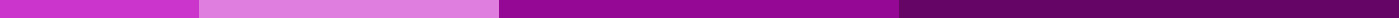 Project Partnership Proposal Letter[Your Name][Your Position/Title][Your Organization][Your Address][City, State, Zip Code][Email Address][Phone Number][Date][Recipient's Name][Recipient's Position/Title][Recipient's Organization][Recipient's Address][City, State, Zip Code]Dear [Recipient's Name],I am writing to propose a potential partnership between [Your Organization] and [Recipient's Organization] to collaborate on a [brief description of the project or initiative]. As [brief explanation of your organization's expertise or resources] align well with [Recipient's Organization]'s objectives, I believe that a partnership between our organizations could greatly benefit both parties.The proposed project aims to [briefly describe the objectives and expected outcomes of the project]. By combining our respective strengths and resources, we can enhance the impact and effectiveness of the project, ultimately [briefly mention the broader benefits or impacts of the project].Outlined below are some key components of the proposed partnership:Objectives: Clearly define the goals and objectives of the partnership, ensuring alignment with both organizations' missions and strategies.Roles and Responsibilities: Clearly delineate the roles and responsibilities of each partner in the project, specifying tasks, deliverables, and timelines.Resources and Contributions: Identify the resources, expertise, and contributions that each partner will bring to the partnership, including financial commitments, in-kind support, and personnel.Governance Structure: Establish a governance structure for the partnership, outlining decision-making processes, communication channels, and mechanisms for conflict resolution.Evaluation and Monitoring: Define metrics and indicators for evaluating the success of the partnership, as well as mechanisms for monitoring progress and making adjustments as needed.Sustainability: Discuss strategies for ensuring the sustainability of the partnership beyond the initial project phase, including plans for long-term funding, capacity-building, and knowledge sharing.Legal and Administrative Considerations: Address any legal or administrative requirements associated with the partnership, such as intellectual property rights, confidentiality agreements, and liability issues.Next Steps: Outline the next steps in the partnership development process, including opportunities for further discussion, negotiation, and formalization of the partnership agreement.We believe that a partnership between our organizations has the potential to [mention specific benefits or opportunities], and we look forward to exploring this further with you. I am available to discuss this proposal in more detail at your earliest convenience.Thank you for considering this partnership opportunity. I am optimistic about the potential for collaboration between our organizations and am eager to hear your thoughts.Sincerely,[Your Name][Your Position/Title][Your Organization]